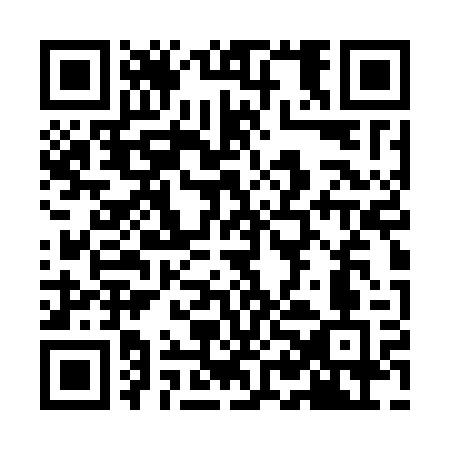 Prayer times for Gafanha da Encarnacao, PortugalWed 1 May 2024 - Fri 31 May 2024High Latitude Method: Angle Based RulePrayer Calculation Method: Muslim World LeagueAsar Calculation Method: HanafiPrayer times provided by https://www.salahtimes.comDateDayFajrSunriseDhuhrAsrMaghribIsha1Wed4:486:331:326:288:3110:102Thu4:466:321:326:288:3210:113Fri4:456:311:326:298:3310:134Sat4:436:301:326:298:3410:145Sun4:416:281:326:308:3510:166Mon4:406:271:326:318:3610:177Tue4:386:261:316:318:3710:198Wed4:366:251:316:328:3810:209Thu4:356:241:316:328:3910:2210Fri4:336:231:316:338:4010:2311Sat4:316:221:316:338:4110:2512Sun4:306:211:316:348:4210:2613Mon4:286:201:316:358:4310:2814Tue4:276:191:316:358:4410:2915Wed4:256:181:316:368:4510:3116Thu4:246:171:316:368:4610:3217Fri4:226:161:316:378:4710:3318Sat4:216:151:316:378:4810:3519Sun4:206:141:316:388:4910:3620Mon4:186:131:326:388:5010:3821Tue4:176:131:326:398:5110:3922Wed4:166:121:326:398:5210:4023Thu4:146:111:326:408:5310:4224Fri4:136:101:326:408:5410:4325Sat4:126:101:326:418:5410:4426Sun4:116:091:326:418:5510:4627Mon4:106:091:326:428:5610:4728Tue4:096:081:326:428:5710:4829Wed4:086:081:326:438:5810:4930Thu4:076:071:336:438:5810:5131Fri4:066:071:336:448:5910:52